от 19 декабря  2023 г. № 94Об аннулировании адреса В соответствии с Федеральными законами  от 06.10.2003 г. № 131-ФЗ «Об общих принципах организации местного самоуправления в Российской Федерации», от 28.12.2014 г.  № 443-ФЗ «О федеральной информационной адресной системе и о внесении изменений в Федеральный закон «Об общих принципах организации местного самоуправления в Российской Федерации», Постановлением Правительства РФ от 19 ноября 2014 г. N 1221
"Об утверждении Правил присвоения, изменения и аннулирования адресов", постановлением Зеленогорской сельской администрации № 33 от 25.04.2023 «Об утверждении Административного регламента предоставления муниципальной услуги «Присвоение, изменение и аннулирование адресов объектам недвижимого имущества», Зеленогорская сельская администрация  П О С Т А Н О В Л Я Е Т:1. В связи с прекращением существования объекта адресации аннулировать следующие адреса:1.1. 425143, Российская Федерация, Республика Марий Эл, Муниципальный район Моркинский, сельское поселение Зеленогорское, поселок Зеленогорск, ул. Советская, дом 52.1.2. 425143, Российская Федерация, Республика Марий Эл, Муниципальный район Моркинский, сельское поселение Зеленогорское, поселок Зеленогорск, ул. Комсомольская, дом 30.3. Настоящее постановление вступает в силу со дня его подписания.4. Контроль за исполнением настоящего постановления оставляю за собой.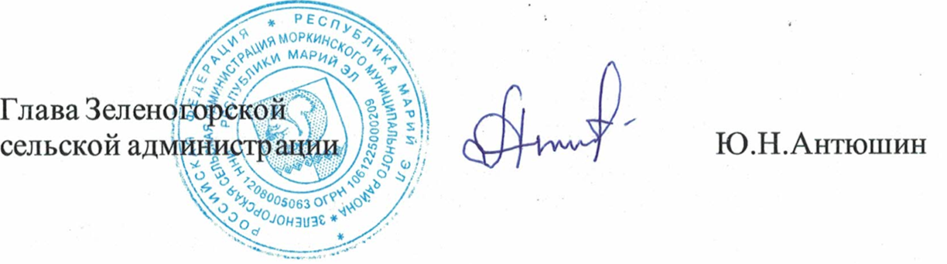 МАРИЙ ЭЛ РЕСПУБЛИКЫСЕМОРКО МУНИЦИПАЛ РАЙОНЫНЗЕЛЕНОГОРСК ЯЛ КУНДЕМАДМИНИСТРАЦИЙЖЕ ПУНЧАЛ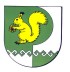 ЗЕЛЕНОГОРСКАЯ СЕЛЬСКАЯ АДМИНИСТРАЦИЯ МОРКИНСКОГО МУНИЦИПАЛЬНОГО РАЙОНА РЕСПУБЛИКИ МАРИЙ ЭЛПОСТАНОВЛЕНИЕ